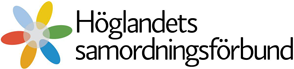 Protokoll fört vid Höglandets samordningsförbunds styrelsesammanträde 2013-05-27, kl. 13.30 – 16.00.

Närvarande:	Ingemar Karlsson	Tranås kommun, ordförande
 	Carina Bardh		Vetlanda kommun, vice ordförande
 	Lilian Sjöberg-Wärn	Sävsjö kommun
 	Eva Ekenberg		Försäkringskassan
 	Helena Stålhammar	Landstinget
       	Daniel Warelius	Arbetsförmedlingen
   	Jimmy Henriksson	Aneby kommun, ersättare
 	Tomas Erazim 		Eksjö kommun, ersättare
    	Agneta Johansson	Landstinget, ersättare
   	
 	Boo Hedbrant		Verkställande tjänsteman
§1. Sammanträdet öppnas.
Ordförande Ingemar Karlsson öppnade sammanträdet och hälsade alla välkomna.§2. Val av justerare.
Till att justera dagens protokoll valdes Eva Ekenberg.§3. Fastställande av dagordningen.
Dagordningen upplästes och fastställdes i befintligt skick.§4. Föregående sammanträdesprotokoll.
Föregående sammanträdesprotokoll gicks igenom. Protokollet godkändes och lades till handlingarna.§5. Beredningsgruppens minnesanteckningar. 
Beredningsgruppens minnesanteckningar gicks igenom och lades till handlingarna.§6. Ansökan från Projekt IT-spåret.
Projektägarna Campus I12 har ansökt om fortsatt finansiellt stöd för att kunna förlänga tiden för projekt IT-spåret. I ansökan så redovisar projektägarna den aktuella situationen och de förändringar som gjorts i projektet för att möta de behov som deltagarna uppvisat. Deltagarantalet är nu 15 och det finns flera personer som står i kö för att börja i projektet. Flera deltagare finns nu i ett läge där arbetsgivare är intresserade av att ge personerna en chans till ett arbete. 
Övriga finansiärer är ESF, regionförbundet och projektägarna. Från samordningsförbundet ansöker projektägarna om 300 000 kr för höstterminen 2014 och om 300 000 kr för vårterminen 2015.
Styrelsen ser mycket positivt på projekt IT-spåret och anser att projektet har öppnat för ett nytt sätt att se kompetensutveckling för personer som har både speciella behov men också har speciella färdigheter.
Styrelsen beslutar om att bevilja projekt IT-spåret 300 000 kr för höstterminen 2014. Styrelsen uttalar sig positiv till att även bevilja 300 000 kr för våren 2015 men vill innan beslutet tas se en uppföljning/utvärdering av projektet under 2014.§7. Förslag till ny förbundsordning.
För att bättre stämma överens med kommunallagens paragrafer så har ett förslag till ny förbundsordning tagits fram. 
Huvudpunkterna i förslaget till förändring är att alla nio medlemmar får en ordinarie ledamot och en personlig ersättare i styrelsen samt att begreppet ”parter” slopas i texten. 
Nuvarande lydelse är att Arbetsförmedlingen, Försäkringskassan och landstinget har var sin ordinarie ledamot och att de sex kommunerna har tre ordinarie ledamöter tillsammans. 
Övriga förändringar i förbudsordningen sker med ovanstående förändringar som grund.
Styrelsen beslutar att skicka förslaget till ägarna för beslut om förändring av förbundsordningen samt att den nya förbundsordningen träder i kraft 2014-01-01. Kommunerna bör samtidigt fatta beslut om ordinarie ledamot och personlig ersättare i samordningsförbundets styrelse med gällande från 2014-01-01.§8. Verksamhet vid ev. utökad budget 2014.
Styrelsen diskuterar befintlig och framtida verksamhet för förbundet. Vid en ev. utökad budget så har beredningsgruppen uttalat sig positivt till att utöka SE-projektet då de ser att fler personer har behov av ett intensivt stöd för att närma sig arbetsmarknaden. Styrelsen diskuterar SE-projektet men vill innan beslut om ev. framtida satsningar få mer information om metoden ”Supported employment” från någon coach samt en inventering av olika rehabiliteringssatsningar som idag finns hos ägarna. 
Tjänsteman Boo Hedbrant får i uppdrag att sammanställa ägarnas olika rehabiliteringssatsningar samt bjuda in en coach till styrelsemötet den 9 sept.§10. Rapport från utbildningsdagen den 6 mars samt diskussion om 2014 års utbildningsdag.
Utbildningsdagen den 6 mars genomfördes i Nässjö med ca.145 deltagare från kommunerna, landstinget/vården, Försäkringskassan och Arbetsförmedlingen. Boo Hedbrant redovisar den webbenkät som genomfördes efter den 6 mars. Enkätsvaren visade att dagen hade varit mycket uppskattad och att det finns en vilja att lära sig mer om hur ett effektivt samarbete mellan myndigheter/organisationer kan vara uppbyggt och vilka rehabiliteringsprojekt som finns på Höglandet.
Idén om att samordningsförbundets utbildningsdag skulle närma sig Höglandets Psykiatrivecka ansåg styrelsen vara värd att arbeta vidare med och gav Boo Hedbrant i uppdrag att fortsätta diskussionen med styrgruppen för Psykiatriveckan inför planeringen av veckan 2014.§11. Kort rapport från Nationella rådets konferens.
Boo Hedbrant redogjorde för de diskussioner som fördes på konferensen om dels fördelningen av statens medel, dels om ett ev. obligatorium för kommuner att ingå i ett samordningsförbund samt om trenden att samordningsförbunden slås samman till större områden. 
Eva Ekenberg framförde att det inför kommande år skulle vara positivt om även någon från styrelsen deltog i denna nationella konferens.§12. Övriga frågor.
Inga övriga frågor framkom.§13. Sammanträdets avslutande.
Ordförande Ingemar Karlsson tackade för ledamöterna för engagemanget och förklarade sammanträdet avslutat.Sekreterare
………………………………………………..
Boo HedbrantOrdförande…………………………………………………
Ingemar KarlssonJusteringsman……………………………………………………
Eva Ekenberg